MAPAS MENTAISArtefatos visuais na forma de árvore, sendo muito comum que a Raiz seja o nome de um Conceito de um Mapa Conceitual que, por sua complexidade e importância mereça um detalhamento interno. São produzidos com o mesmo software do Mapa Conceitual, o CmapTools, com função complementar, constituindo ferramentas visuais de Gestão do Conhecimento com Aprendizagem Significativa. 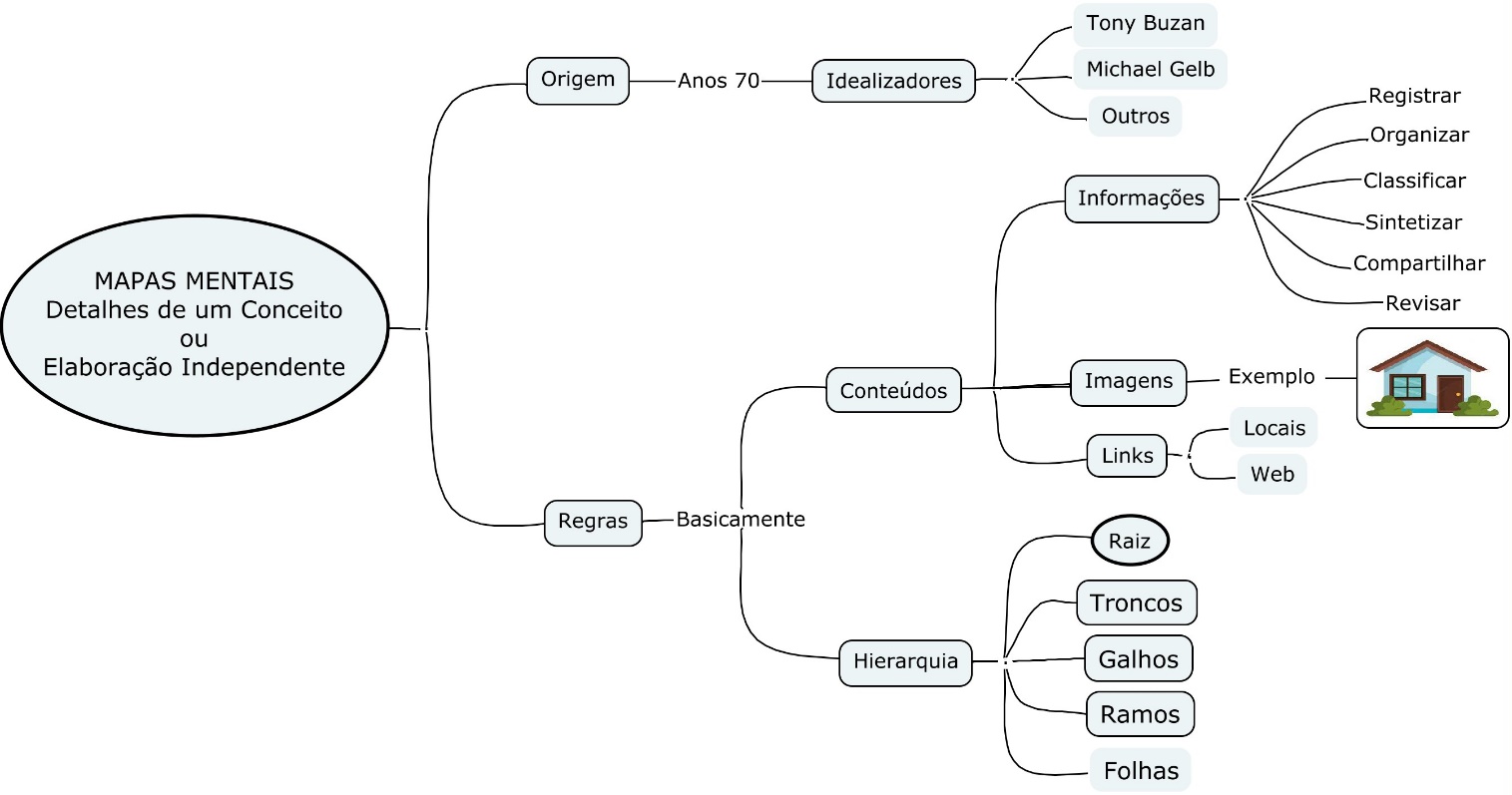 